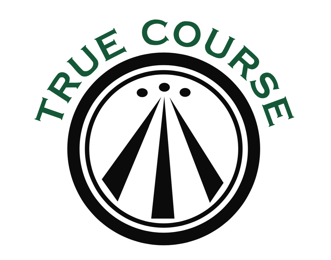 True Course Service PricesBoardBoarder lessons and trainingClipping Horse show ratesMain Barn$900.00Middle Barn$850.00Use of school horse$20Haul in$25Lesson Groom$25Schooling Ride$45Schooling Ride Groom$10Lunging $20Hand Walk or STO$10SarahMichaella/SaraPrivate Lesson$75$65Semi-Private Lesson$65$55Group Lesson$55$45½ hour Lesson$50$45Full Body Clip$180Show Trim$20Mane Pull$20School horse OR rider$75/ dayIf less than 4 riders add $25.School horse AND rider$100/ dayIf less than 4 riders add $25.IEA Schooling$55/dayPlus normal expenses if travel involved. Full Care (recommended for beginners, multiple horses, etc.)$100/ day when client presentComplete care of your horse and equipment. Assisted Care$65/ dayFull care when client not present. When present includes hay, grain/meds, water, stall cleaning (x2 per day), wrap/unwrap, lunge, unbraid, setting up and breaking down of show equipment, night check.Expected of rider (will all be supervised by staff and available for assistance): bathe horse, tack/untack, clean tack, keep area and equipment clean and tidy.Sale or Training horses$75/dayIncludes complete care of your horse and equipment. Finals and smaller shows$100/day everyday See full care. If less than 3 horses add $25.Supplies$20/ showIncludes all grooming and tack cleaning supplies.Commissions15%Includes all sales and leases. ExpensesDepending on show. Split between all client horses. Includes hotel for grooms/trainers, food ($35 per day/person), gas, parking passes, etc. Camper $100/night plus camper spot fee.Camper will be used for staff instead of hotel when applicable. Yearly Fee$80/year or $50/year$80/year for first year showing with us to supply all your horses needs for the show. $50/year to continue to replenish communal show supplies. TippingStrongly recommended. Similar to restaurant 10-20%.